２ はしる・とぶうんどうあそび 「みんなでたのしむために、たいせつなこと」　　　　　　　　　　　　　　　　２　　　　　　　　　　　　　　　　　　　　　　　　　～ここでまなぶこと～「はしる・とぶ うんどうあそび」をみんなでたのしむために、たいせつなことについて、しる。（１）「はしる・とぶ うんどうあそび」を みんなでたのしむために、こんなことがたいせつ！どれくらいできそうかな？あてはまるマークに をぬろう！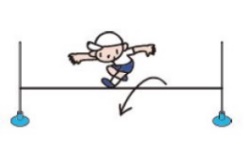 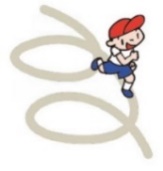 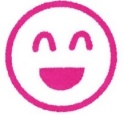 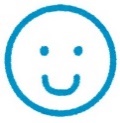 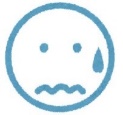 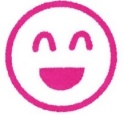 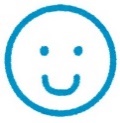 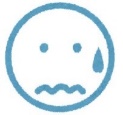 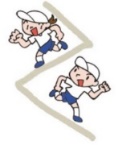 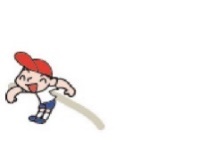 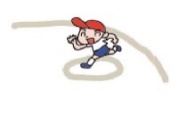 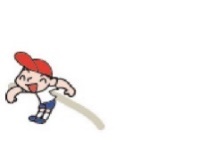 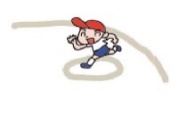 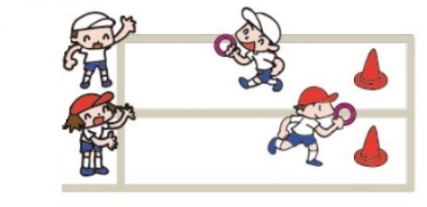 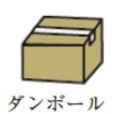 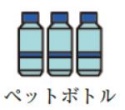 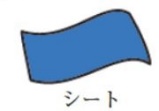 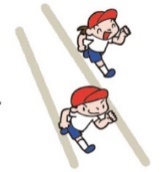 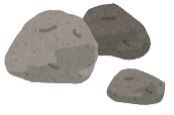 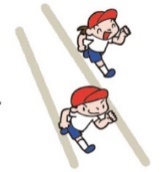 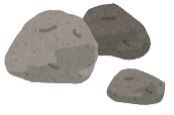 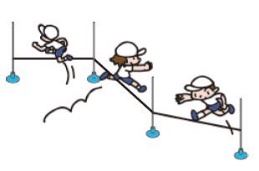 （２）がくしゅう チェック！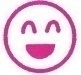 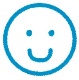 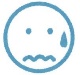 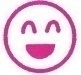 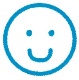 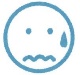 